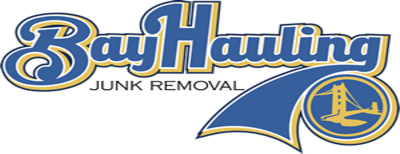 EMPLOYMENT APPLICATION Please complete the entire application. Employer Information Employer:	Bay Hauling, LLC.  Address:	3001 Bayshore Road Unit 28City/State/ZIP:  Benicia, CA 94510 Telephone:	(707)712-4430 It is the policy of Bay Hauling, LLC. to provide equal employment opportunities to all applicants and employees without regard to any legally protected status such as race, color, religion, gender, national origin, age, disability, or veteran status. Applicant Information Applicant Full Name:	___________________________________D.O. BSSN:                                                            Driver’s License:Home Address: City/State/ZIP: ___________________________________________Mobile phone:	____________________	Emergency Contact Who should be contacted if you are involved in an emergency? Contact Name:	___________________________________________ Relationship to you:	___________________________________________ Address:	___________________________________________ City/State/ZIP:	___________________________________________ Daytime phone: ____________________   Evening phone: 	____________________	  Job Position Applied For: ____________________________________  Full or Part Time?	____________________________________ 5.	Who referred you to our company? ______________________________________  	Do you have any friends or relatives who work here? If yes, please list here:  	___________________________________________________________       Have you applied to our company previously? ______ Yes	______ No If yes, when?	________________________       Are you at least 18 years old? ______ Yes	______ No 8.	Are you willing to work any shift, including nights and weekends? _____ Yes _____ No If no, please state any limitations: ________________________________________________ 9.	If applicable, are you available to work overtime? _____ Yes _____ No 10.	If you are offered employment, when would you be available to begin work? ____________________________________ 11.	If hired, are you able to submit proof that you are legally eligible for employment in the United States? _____ Yes 	_____ No 12.	Are you able to perform the essential functions of the job position you seek with or without reasonable accommodation? ______ Yes 	______ No What reasonable accommodation, if any, would you request? ________________________________________________ 13. Applicant's Skills Check those skills that you have. List any other skills that may be useful for the job you are seeking. Enter the number of years of experience and circle the number which corresponds to your ability for each skill. (One represents poor ability, while five represents exceptional ability.) [ ] Answering telephones__________________	1 2 3 4 5 [ ] Customer service__________________	1 2 3 4 5 [ ] Junk Removal Experience _______________ 1 2 3 4 5 [ ] Have you Driven any kind of work truck? _________________   Do you have a valid driver’s license?   Do you have or have you had any DUI’s?14. Applicant Employment History List your current or most recent employment first. Please list all jobs (including self-employment and military service) which you have held, beginning with the most recent, and list and explain any gaps in employment. If additional space is needed, continue to the back page of this application. Employer Name: 	___________________________________________ Supervisor Name:	___________________________________________ Address:	___________________________________________ City/State/ZIP:	___________________________________________ Job Duties:	___________________________________________ Reason for Leaving:	___________________________________________ Dates of Employment (Month/Year):	_____________________________ Employer Name: 	___________________________________________ Supervisor Name:	___________________________________________ Address:	___________________________________________ City/State/ZIP:	___________________________________________ Job Duties:	___________________________________________ Reason for Leaving:	___________________________________________ Dates of Employment (Month/Year):	_____________________________ Employer Name: 	___________________________________________ Supervisor Name:	___________________________________________ Address:	___________________________________________ City/State/ZIP:	___________________________________________ Job Duties:	___________________________________________ Reason for Leaving:	___________________________________________ Dates of Employment (Month/Year):	_____________________________ 15. Applicant's Education and Training High School/GED Name and Address ____________________________________________________________ Did you receive a degree? ______ Yes 	_____ No College/University Name and Address ____________________________________________________________ Did you receive a degree? ______ Yes _____ No	If yes, degree(s) received: ___________ Other Training (graduate, technical, vocational): ____________________________________________________________ Please indicate any current professional licenses or certifications that you hold: Awards, Honors, Special Achievements: _________________________________________________ 16. References List any two non-relatives who would be willing to provide a reference for you. Name:	___________________________________ Address:	___________________________________ City/State/ZIP:	___________________________________ Telephone:	_______________________ Relationship:	_______________________ Name:	___________________________________ Address:	___________________________________ City/State/ZIP: ___________________________________ Telephone:	_______________________ Relationship:	_______________________ CERTIFICATIONI certify that the information provided on this application is truthful and accurate. I understand that providing false or misleading information will be the basis for rejection of my application, or if employment commences, immediate termination. I authorize Bay Hauling, LLC. to contact former employers and educational organizations regarding my employment and education. I authorize my former employers and educational organizations to communicate information fully and freely regarding my previous employment, attendance, and grades. I authorize those persons designated as references to communicate information fully and freely regarding my previous employment and education. If an employment relationship is created, I understand that unless I am offered a specific written contract of employment signed on behalf of the organization by its Owner, the employment relationship will be "at-will." In other words, the relationship will be entirely voluntary in nature, and either I or my employer will be able to terminate the employment relationship at any time and without cause. With appropriate notice, I will have the full and complete discretion to end the employment relationship when I choose and for reasons of my choice. Similarly, my employer will have the right. Moreover, no agent, representative, or employee of Bay Hauling, LLC., except in a specific written contract of employment signed on behalf of the organization by its Owner, has the power to alter or vary the voluntary nature of the employment relationship. I HAVE CAREFULLY READ THE ABOVE CERTIFICATION AND I UNDERSTAND AND AGREE TO ITS TERMS. 